Na temelju članka 35. Statuta Osnovne škole Breznički Hum, Breznički Hum, na sjednici održanoj  18.ožujka 2020.godine, Školski odbor Osnovne škole Breznički Hum donosi P R A V I L N I KO SLUŽBENIM PUTOVANJIMA OPĆE  ODREDBE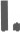 Članak 1.Ovim Pravilnikom uređuje se način izdavanja i odobravanja putnih naloga za pojedinačna službena putovanja u zemlji i inozemstvu, razrađuje se način, uvjeti i visina naknade troškova službenog putovanja te postupci i rokovi za obračun i isplatu troškova po obavljenom službenom putovanju za potrebe Osnovne škole Breznički Hum, Breznički Hum (dalje u tekstu: škola), čime se osigurava jednakost i ažurnost u provođenju procesa službenih putovanja.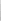 Članak 2.Izrazi koji se koriste u ovom Pravilniku za osobe u muškom rodu su neutralni i odnose se na muške i ženske osobe. Il. SLUŽBENA PUTOVANJAČlanak 3.Pod službenim putovanjem podrazumijeva se putovanje na području Republike Hrvatske kao i putovanje u inozemstvo, na koje je zaposlenik upućen po nalogu ovlaštene osobe u svrhu obavljanja određenog službenog zadatka izvan sjedišta škole.Pod službenim putovanjem u zemlji i inozemstvu podrazumijeva se boravak zaposlenika iz st. 1. ovog članka u trajanju do 30 dana neprekidno.Za upućivanje na službeno putovanje i prethodnu ovjeru putnog naloga odgovoran je ravnatelj. Putni nalog i isplatu troškova nakon službenog putovanja odobrava ravnatelj.U cilju racionalnog korištenja radnog vremena te jednostavne i transparentne kontrole, osim zbog posebno obrazloženog razloga, na službenom putu do destinacija koje su dostupne autocestom treba koristiti autocestu.Članak 4.		Svakom službenom putovanju prethodi izdavanje putnog naloga koji mora sadržavati sve podatke prema propisima i priloge iz kojih je vidljiva svrha putovanja, mjesto i vrijeme održavanja, troškovi i nositelj troškova i sl. (uglavnom su to pozivna písma, oglasi, pozivi na seminar, edukaciju, sastanak i ostalo).Putní nalog priprema i popunjava računovođa ili tajnik i to najkasnije jedan (1) dan prije puta, iznimno u hitnim slučajevima istog dana, uz ovjeru i odobravanje ravnatelja.Članak 5.Ukoliko ravnatelj zaposleniku odobri odlazak na službeno putovanje, daje usmeni nalog tajniku ili računovođi škole za izdavanje putnog naloga. Voditelj računovodstva ili tajnik škole popunjava prednji dio putnog naloga (redni broj u slijedu, datum izdavanja, ime i prezime osobe koja se upućuje na službeno putovanje, naziv radnog mjesta te osobe, mjesto u koje osoba putuje, svrhu putovanja, datum polaska na putovanje i trajanje, podatke o odobrenom prijevoznom sredstvu, ako se putuje osobnim automobilom potrebno je navesti marku i registarsku oznaku automobila, tko snosi troškove službenog putovanja te iznos odobrenog predujma u slučaju kad je odobren), upisuje ga u Knjigu evidencije putnih naloga i daje ravnatelju na potpis i pečat, sukladno odredbama Pravilnika o porezu na dohodak.Članak 6.U slučaju obveze plaćanja kotizacije za sudjelovanje na nekom poslovnom događaju u okviru službenog putovanja, zaposlenik je dužan najmanje sedam (7) dana prije roka za uplatu kotizacije poduzeti radnje opisane člankom 4. i 5. te računovodstvu dostaviti potrebne podatke i dokumentaciju.lII.	OBRAČUN PUTNIH NALOGAČlanak 7.Po povratku sa službenog putovanja zaposlenik je dužan, u roku Od tri (3) dana, popuniti Putni račun — obračun (stražnju stranu putnog naloga) u dijelu traženih podataka: datum podnošenja obračuna, ime i prezime, datum i vrijeme odlaska na putovanje te povratka, relaciju, početno i završno stanje brojila u slučaju putovanja osobnim automobilom i prijeđene kilometre, obračun i opis ostalih troškova nastalih na službenom putovanju (cestarine, tunelarina, smještaj, parkirališne karte i sl.). 	Obvezan dio putnog naloga je pisano izvješće o izvršenju zadaće službenog putovanja, odnosno procjenu ostvarenja svrhe i cilja putovanja uz zaključak o opravdanosti putovanja i rezultatima.Članak 8.		Izdaci za službena putovanja (dnevnice, naknade prijevoznih troškova, naknade korištenja osobnog automobila u službene svrhe, troškovi smještaja i drugo) obračunavaju se na temelju urednog i vjerodostojnog putnog naloga i priloženih isprava kojima se dokazuju izdaci i drugi podaci navedeni na putnom nalogu.		Cestarine su priznati trošak i refundiraju se u cijelosti uz priloženi dokaz o plaćenoj cestarini.		Vjerodostojnost priloženih isprava i istinitost podataka na putnom računu — obračunu, zaposlenik potvrđuje svojim potpisom.Putni nalog s tako popunjenim obračunom, uz vjerodostojne isprave i pisano izvješće, zaposlenik koji se vratio sa službenog putovanja, dostavlja voditelju računovodstva koji provjerava priložene isprave i provodi konačni obračun, tj. obavlja formalnu kontrolu sadržaja putnog naloga i provjerava usklađenost navoda u putnom nalogu s priloženom dokumentacijom te svojim potpisom ovjerava da je kontrola izvršena.Ukoliko putni nalog nije ispunjen u cijelosti i na propisan način, nije priložena vjerodostojna dokumentacija ili nedostaje dokumentacija za određene navode putnog naloga, osoba iz prethodnog stavka obavijestit će zaposlenika koji ga je dostavio i zatražiti otklanjanje uočenih nedostataka.Po obavljenom obračunu, računovođa škole upisuje u Knjigu evidencije putnih naloga potrebne podatke s putnog naloga.Evidencija putnih naloga vodi se elektronski u obliku tablice i mora sadržavati slijedeće podatke: redni broj putnog naloga, datum izdavanja, ime i prezime osobe upućene na službeno putovanje te naziv radnog mjesta, mjesto putovanja, svrhu putovanja, odobreno prijevozno sredstvo, datum polaska i povratka s putovanja, iznos dnevnice, iznos troškova prijevoza i smještaja, iznos troška upotrebe osobnog automobila u službene svrhe, iznos ostalih troškova (parking, cestarina, tunelarina i sl.) te iznos ukupnih troškova.IV.	 ISPLATA TROŠKOVA PO PUTNOM NALOGUČlanak 9.Izdatke nastale tijekom službenog putovanja isplaćuje se zaposleniku na način i pod uvjetima koji su regulirani izvorima radnog prava za škole, uvažavajući pri tome odredbe Zakona i Pravilnika o porezu na dohodak koji uređuju uvjete i iznose do kojih isplaćeni iznosi naknada ne podliježu oporezivanju porezom na dohodak.Isplata troškova po obračunatom putnom nalogu obavlja se u roku od 8 dana od zaprimanja putnog naloga, na tekući račun zaposlenika ili preko blagajne.    	U slučaju da zaposlenik školi duguje iznos utvrđen obračunom putnog naloga, dužan je u roku sedam (7) dana vratiti odgovarajući iznos na poslovni račun škole.  IZDATCI ZA SLUŽBENO PUTOVANJE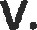 Članak 10.Izdatcima za službeno putovanje smatraju se:dnevnice,izdatci za smještaj,izdatci za prijevoz,DnevniceČlanak 11.		Dnevnica za službeno putovanje u zemlji i inozemstvu jest naknada za uvećane troškove života za vrijeme dok se radnik nalazi na službenom putovanju te služi za pokriće troškova prehrane tijekom službenog putovanja i izdataka za gradski prijevoz i taxi službu u mjestu u koje je radnik upućen na službeno putovanje.Visina dnevnice za službeno putovanje u zemlji utvrđuje se u iznosu utvrđenom u kolektivnom ugovoru.Ako zaposlenik na službenom putu, na teret poslodavca ima osiguran jedan obrok (ručak ili večera) iznos dnevnice se umanjuje za 30%, odnosno za 60% ako su osigurana dva obroka (ručak i večera).Zaposlenici upućeni na službeno putovanje s učenicima koje traje najmanje 8 sati imaju pravo na iznos pune dnevnice neovisno o osiguranoj prehrani i smještaju.Članak 12.Pravo na isplatu dnevnice zaposlenik ostvaruje sukladno odredbama Kolektivnih ugovora.Neoporeziva se dnevnica, sukladno odredbama članka 13. stavka 3. Pravilnika o porezu na dohodak obračunava za putovanja na odredišta koja su udaljena najmanje 30 kilometara od mjesta rada zaposlenika.Kod višednevnih putovanja broj dnevnica se utvrđuje prema ukupnom broju sati provedenih na putu.Dnevnica se isplaćuje u punom ili umanjenom iznosu, ovisno o trajanju službenog putovanja i drugim uvjetima utvrđenim ovim Pravilnikom.Puna dnevnica obračunava se za svaka 24 sata provedena na službenom putovanju, kao i za jednodnevno službeno putovanje koje traje manje od 24, a više od 12 sati. Puna dnevnica obračunava se i za ostatak (završetak) višednevnog putovanja duži od 12 sati.Pola dnevnice pripada zaposleniku za službeno putovanje koje traje više od 8, a manjeod 12 sati. 	Za vrijeme do 8 sati provedeno na putovanju zaposlenik nema pravo na dnevnicu.Članak 13.		Dnevnice za službena putovanja u inozemstvo utvrđuju se u iznosu i pod uvjetima utvrđenim propisima o izdatcima za službena putovanja za korisnike državnog proračuna (uredba i odluka Vlade RH).Dnevnica utvrđena za stranu državu u koju se službeno putuje obračunava se od sata prelaska granice Republike Hrvatske, a dnevnica utvrđena za stranu državu iz koje se dolazi do sata prelaska granice Republike Hrvatske.Za svako zadržavanje odnosno proputovanje kroz stranu državu koje traje dulje od 12 sati, obračunava se propisana dnevnica za tu stranu državu.Ako se putuje zrakoplovom, dnevnica se obračunava od sata polaska zrakoplova s posljednje zračne luke u Republici Hrvatskoj do sata povratka zrakoplova u prvu zračnu luku u Republici Hrvatskoj.Ako se putuje brodom, dnevnica počinje teći od napuštanja posljednjeg pristaništa u Republici Hrvatskoj do povratka broda u prvo pristanište u Republici HrvatskojAko se službeno putuje u više zemalja, u odlasku se obračunava dnevnica utvrđena za stranu državu u kojoj počinje službeno putovanje, a u povratku dnevnica utvrđena za stranu državu u kojoj je putovanje završeno.Ukupni broj dnevnica u inozemstvu i u zemlji ne može prijeći broj dnevnica koji se dobiva za ukupno vrijeme provedeno na službenom putovanju (u zemlji i inozemstvu), računajući od trenutka polaska iz mjesta rada ili iz mjesta prebivališta/uobičajenog boravišta do trenutka povratka u to mjesto.2.1. Izdatci za smještajČlanak 14.Pod troškovima smještaja podrazumijevaju se izdatci za noćenje s doručkom.Priznaju se u punom iznosu na temelju vjerodostojnog dokumenta tj. izvornog hotelskog računa, računa iznajmljivača soba i sl.Ako smještaj ne plaća škola, već druga fizička ili pravna osoba, onda je zaposlenik dužan ishoditi potvrdu ili kakav drugi dokaz o takvom smještaju.3.1. Izdatci za prijevozČlanak 15.Zaposlenik ima pravo na nadoknadu troškova prijevoza na službenom putovanju koji su nastali od sjedišta ustanove, odnosno mjesta stanovanja, do mjesta na koje je upućen radi obavljanja poslova.Izdatci za prijevoz na službenom putovanju obračunavaju se u visini cijene prijevoza onim prijevoznim sredstvom koje je određeno nalogom za službeno putovanje.Zaposlenik ima pravo na nadoknadu troškova javnog prijevoza (autobus, vlak i sl.) iz zračne luke, brodskog pristaništa i sl. do/iz mjesta u koje je upućen na službeno putovanje.Visinu nastalih izdataka zaposlenik dokazuje vjerodostojnom dokumentacijom koju prilaže uz putni nalog (npr. karta za vlak, autobus, zrakoplov ili brod).Zaposlenik kojemu ravnatelj odobri uporabu osobnog automobila u službene svrhe ima pravo na naknadu za korištenje osobnog automobila u visini 2,00 kn po prijeđenom kilometru te izdataka za cestarine, tunelarine, mostarine, garažiranje automobila i sl., koji se dodaju troškovima prijevoza osobnim automobilom. Ravnatelj za službeno putovanje zaposlenika može odobriti korištenje vlastitog prijevoznog sredstva uz naknadu troškova prijevoza u visini cijene karte javnog prijevoza.U tom slučaju, u putnom nalogu potrebno je unaprijed navesti da u slučaju korištenja osobnog automobila u službene svrhe, zaposlenik ima pravo naplatiti isključivo trošak javnog prijevoza navedenog u putnom nalogu, uz potvrdu o cijeni prijevozne karte javnog prijevoznika.Putni račun — obračun popunjava se obaveznim podacima o stvarno korištenom prijevoznom sredstvu.Članak 16.Troškovi korištenja privatnog automobila u službene svrhe u mjestu rada i/ili do 30 kilometara od mjesta rada (locco vožnja) unutar županije, priznaju se temeljem evidencije o korištenju privatnog automobila u službene svrhe koja naročito sadrži slijedeće: Opće podatke o poslodavcu i radniku (naziv, ime i prezime, OIB)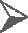  Marka automobila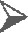  Registarska oznaka vozila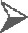  Početno i završno stanje brojila — kilometar/sata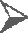  Relacija i svrha puta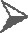  Račune za stvarno nastale troškove vezane uz korištenje automobila (račun za parkiranje i slično)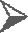 Naknada se obračunava i isplaćuje u visini od 2,00 kn/km, sukladno odredbama Pravilnika o porezu na dohodak, do 15-tog u mjesecu za prethodni mjesec.VI. IZDATCI ZA SLUŽBENO PUTOVANJE OSOBA KOJE NISU ZAPOSLENICI ŠKOLEČlanak 18.Škola može nadoknaditi troškove službenog putovanja osobama koje nisu njezini zaposlenici (upućivanje učenika na natjecanje, upućivanje roditelja na put radi obavljanja određenih poslova za školu, ugovori o djelu, autorski ugovori i sl.).Uvjeti pod kojima se tim osobama mogu neoporezivo nadoknaditi troškovi službenog putovanja, utvrđeni su važećim poreznim propisima (Zakon o porezu na dohodak, Pravilnik o porezu na dohodak).VII. 	LIKVIDACIJA PUTNOG NALOGAČlanak 19.Izdatci za službeno putovanje obračunavaju se na temelju urednog i vjerodostojnog putnoga naloga i priloženih isprava kojima se dokazuju izdatci i drugi podatci navedeni u putnom nalogu.Sva dokumentacija koja se prilaže uz obračun putnih troškova mora biti izvorna.Zaposlenik ne može podnijeti zahtjev za otvaranjem novog putnog naloga ukoliko nije dostavio popunjeni prethodni putni nalog.Likvidiranje putnog naloga provodi tajnik škole u roku od 8 dana od dana zaprimanja putnog naloga za isplatu i ujedno provodi formalnu i matematičku provjeru obračunatog putnog naloga te ga potpisuje. Računovodstvena služba likvidirani putni nalog (putni nalog sa svim propisanim podacima i ovjerama ovlaštenih osoba) knjiži prema važećem računskom planu za proračunsko računovodstvo i dokument arhivira.VIII. ZAVRŠNE ODREDBEČlanak 20.Nepridržavanje odredaba ovog Pravilnika smatrat će se povredom službene dužnosti.Članak 21.Ovaj Pravilnik primjenjuje se i stupa na snagu danom donošenja.KLASA: 003-05/20-01/1URBRBOJ: 2186-115 -08-20-1 U Brezničkom Humu, 18.ožujka 2020. god.RavnateljicaVesna Ivančan________________________Predsjednica Školskog odboraRuža Futač__________________________